Tisztelt Szülők!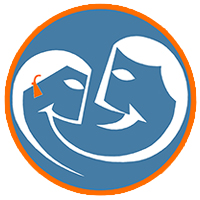 A szóbeli felvételi elbeszélgetés 2022. március 5-10-ig lesz az Újváros parki iskolában. A beosztásról mindenkit egyénileg értesítünk.Kérjük Önöket, hogy a járványhelyzetre való tekintettel a megbeszélt időponttól ne térjenek el, minden gyermekkel, csak 1 kísérő érkezzen!Az épületbe, az érvényben lévő szabályoknak megfelelően, kizárólag oltott kísérő léphet be!A tanulók iskolán belüli kíséréséről, és felügyeletéről kollégáink gondoskodnak!Várjuk Önöket szeretettel!	Aranyiné Weglárz Tímea								Intézményvezető helyettes